Мастер класс «Пальчиковые игрушки Мышки»Воспитатель: Вакорина Елена Дмитриевна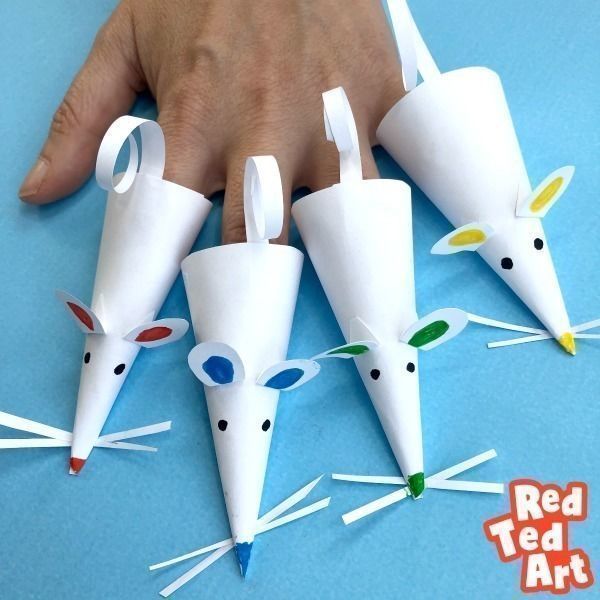 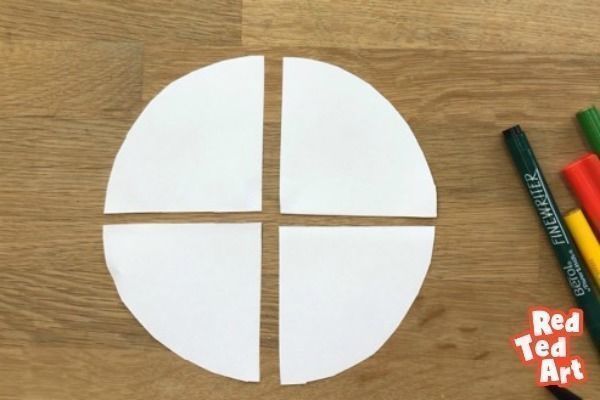 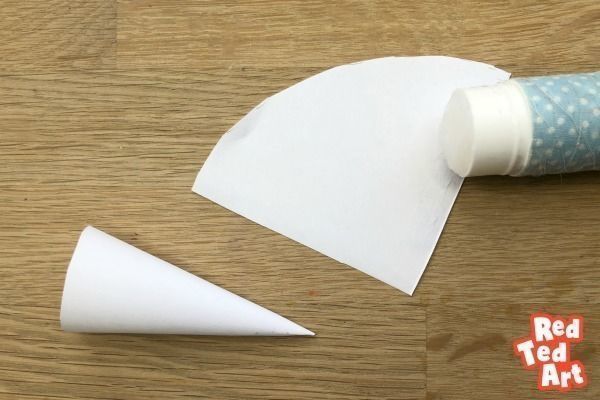 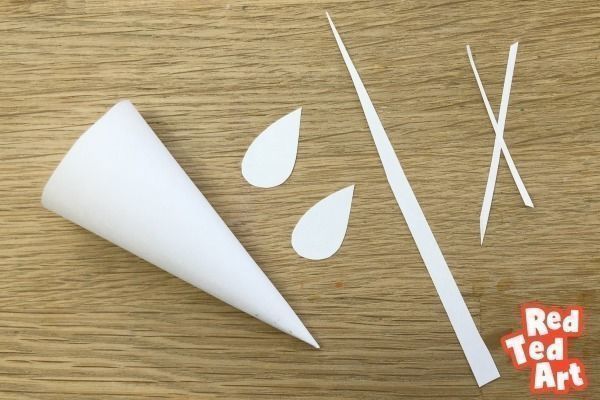 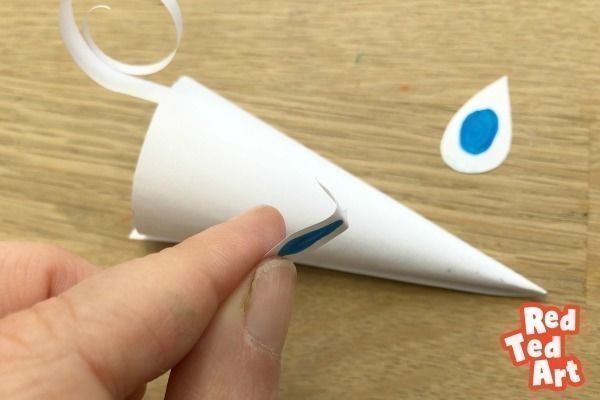 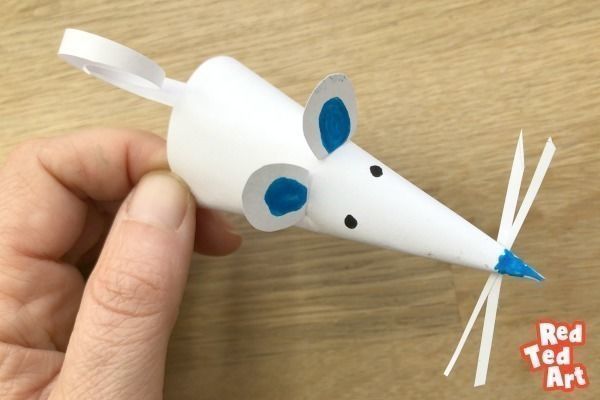 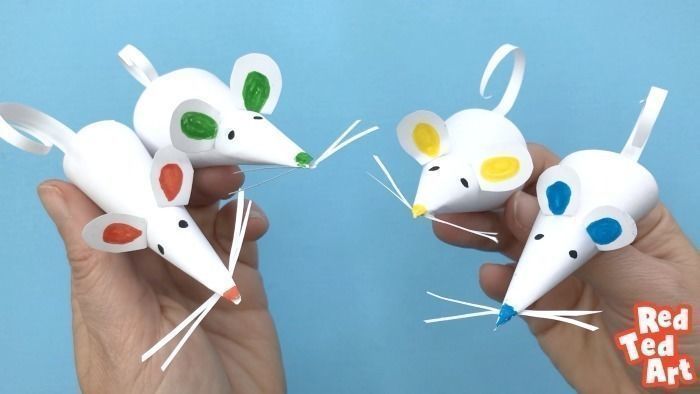 